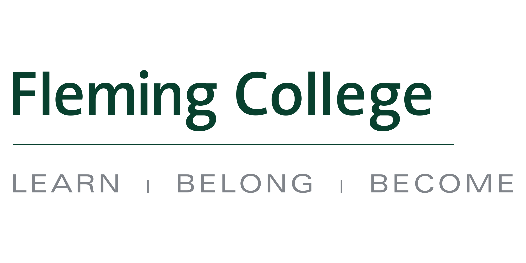 Attendees: 	External Members: Elder Shirley Williams, Chair- Karrie MacMurray, Deanna Jacobs, Andy Dufrane, Trish Schneider, Mary-Anne HoggarthInternal Members: Ashley Safar, Sandra Dupret, Elizabeth Stone, Linda Poirier, Rachel Rochon, Christopher TamRecorder:	Cindy English Regrets:	Sheryl Mattson, Brittney Moffatt, Patti BrinklowGuests: 	Galen PlettAgenda Ref.DescriptionAction Items1.02.0Acknowledging the Territory / Welcome – Karrie MacMurrayOpening Prayer, Virtual Smudge– Elder Shirley Williams3.0Call to Order 1:13pmChair’s Remarks-Karrie MacMurray Use our IEC influence to best serve education and make it painless for studentsNeed to be more efficient and effective in our workElder’s Remark’s- Shirley WilliamsStay healthy and positive for studentsConflict of Interest ItemsNo conflictsNew MembersPatti Brinklow will replace Lacey King as ?IEC-think of ways for IEC to engage positively to help students i.e., survey monkey etc.4.0IEC Meeting Minutes- September 24, 2020Motioned to approve by Andy DufraneSeconded by Deanna JacobsIEC Meeting Agenda –December 9, 2020Motioned to approve by Andy DufraneSeconded by Deanna Jacobs5.0ISS/IPD Updates-Questions -Ashley Safar & Liz StoneDocument was provided in advance of meetingReminder to IEC to respond to Liz on Pre-Apprenticeship feedback email requestLiz to send a written update6.0Terms of Reference – ad hoc committee- Karrie MacMurray Need to decide if Kawartha Anishinaabe have a seat at the tableLook a TOR to identify whose missing and other changesLiz to connect with volunteers for the committee.Volunteers: Liz Stone, Trish Schneider, Galen Plett, Karrie MacMurray7.0Moving Forward- Karrie MacMurrayNeed to give more feedback when requests from the college are put forward to IEC e.g., Library Database Pass requests along to others in your agency for feedback as well8.0External Members Update- Karrie MacMurraySee above Patti Brinklow replacing Lacey King9.0Community Roundtable-All-Mental Health is a big concern in all communities we need to keep focused on this and continue offering support servicesHealth & Wellness Metis Nation Ontario- Mental Health -24/7 Help Line1-877-767-7572-Linda Poirier VP Academic- last minute request allowed by Karrie but reminded agenda items must be brought forward in advance.-IPEC (Indigenous Peoples Education Council) Representation request to include Fleming Academic Chair, Indigenous Perspectives as the Academic Representative for Fleming college, this would be in addition to the IEC Chair and Manager of Fleming Indigenous Student Services.IEC is in support of this representation.IEC-bring a best practices list on Mental Health supportsIEC- let Fleming know what is and is not working in terms of Mental Health supports that could benefit the collegeEndorsement letter needs to come from IEC- VPA office to send letter to Karrie MacMurray for signature and to send along to IPEC.10.0Action ItemsAd Hoc- committee meeting - Liz Stone to send request to Trish, Karrie and GalenIPEC Letter- VPA to send to Chair via Cindy EnglishLiz to follow up on request from Scugog on WastewaterMental Health support ideas/list emailed to Ashley Safar Ashley.safar@flemingcollege.ca11.0Closing Prayer – Elder Shirley WilliamsMeeting Adjourned at 2:44pm